Harold’s Business Calculus Cheat Sheet22 December 2022Algebra Reference3.1  LimitsRules for Limits3.2  Continuity3.3  Rates of Change3.4  Definition of the Derivative4.  Derivative FormulasEquation of a Line4.1  Derivative Applications5.  Graphing with Derivatives5.4  Curve Sketching6.1 Absolute Extrema6.2 Applications of Extrema6.3 Further Business Application6.4  Implicit Differentiation6.5  Related Rates6.6  Differentials: Linear Approximation7.1  Antiderivative / Integration7.2  Integral Substitution7.3  Area and the Definite Integral7.4  The Fundamental Theorem of Calculus7.5  The Area Between Two Curves7.6  Numerical IntegrationSourceAll highlighted formulas copied from chapters 3−7 of “Calculus with Applications”, 11th Edition (Global Edition), by Margaret L. Lial, Raymond N. Greenwell, and Nathan P. Ritchey, Pearson, 2017.Used in MATH 1325 Calculus for Business, Collin College, McKinney, Texas. ExponentsExponentsExponentsMultiplicationPower to a PowerDistributiveZero PowerPower Sign ChangeNegative PowersRadicalsRadicalsRadicalsConvert to PowerRoot of a RootLogarithmsLogarithmsLogarithmsLogarithmsDefinition                Log             Exponential                Log             Exponential                Log             ExponentialDefinitionExampleCommon LogBase e assumed in pre-1955 math textbooks.Base 2 assumed in computer science textbooks.Base e assumed in pre-1955 math textbooks.Base 2 assumed in computer science textbooks.Natural Logwhere Powers (x2)Multiplication ()Division ()Zero (0) and One (1)Inverse FunctionsChange of BaseTI-84:[MATH] + [A: logBASE( ] Property(Map to Larson’s 1-pager of common derivatives)(Map to Larson’s 1-pager of common derivatives)Definition of LimitLet  be a function and let  and  be real numbers.  If1. as  takes values closer and closer (but not equal) to  on both sides of , the corresponding values of  get closer and closer (and perhaps equal) to ; and2.  the value of  can be made as close to  as desired by taking values of  close enough to ;then  is the limit of  as x approaches , writtenLet  be a function and let  and  be real numbers.  If1. as  takes values closer and closer (but not equal) to  on both sides of , the corresponding values of  get closer and closer (and perhaps equal) to ; and2.  the value of  can be made as close to  as desired by taking values of  close enough to ;then  is the limit of  as x approaches , writtenExistence of LimitsThe limit of  as  approaches  may not exist.1.  If  becomes infinitely large in magnitude (positive or negative) as  approaches the number  from either side, we write orIn either case the limit does not exist.2.  If  becomes infinitely large in magnitude (positive) as  approaches  from one side and infinitely large in magnitude (negative) as  approaches  from the other side, then  does not exist.3.  If  and  , and , then  does not exist.The limit of  as  approaches  may not exist.1.  If  becomes infinitely large in magnitude (positive or negative) as  approaches the number  from either side, we write orIn either case the limit does not exist.2.  If  becomes infinitely large in magnitude (positive) as  approaches  from one side and infinitely large in magnitude (negative) as  approaches  from the other side, then  does not exist.3.  If  and  , and , then  does not exist.Limits at InfinityFinding Limits at InfinityIf , for polynomials  and , and can be found as follows.1.  Divide  and  by the highest power of  in .2.  Use the rules for limits, including the rules for limits at infinity,andto find the limit of the result from Step 1.If , for polynomials  and , and can be found as follows.1.  Divide  and  by the highest power of  in .2.  Use the rules for limits, including the rules for limits at infinity,andto find the limit of the result from Step 1.Rule(Map to Larson’s 1-pager of common derivatives)GivenLet , , and  be real numbers, and let  and  be functions such thatand   .1.  Constant (c)If  is a constant, thenand2.  Sum or Difference (+, )The limit of a sum or difference is the sum or difference of the limits.3.  Product ()The limit of products is the product of the limits.
4.  Quotient ()The limit of a quotient is the quotient of the limits, provided the limit of the denominator is not zero.if .5.  Polynomial ()If  is a polynomial, then 
6.  Exponent (xk)For any real number , 
provided that this limit exists.7.  Equivalent Functions (=)If  for all .8.  Function ExponentFor any real number ,  9.  LogorithmFor any real number  such that  or ,if .TermDefinitionContinuity at A function  is continuous at  if the following three condistions are satisfied:1.   is defined, exists, and3.  If  is not continuous at , it is discontinuous there.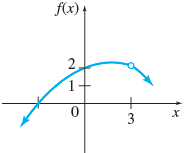 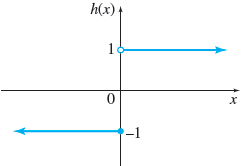 A function  is continuous at  if the following three condistions are satisfied:1.   is defined, exists, and3.  If  is not continuous at , it is discontinuous there.Continuity on a Closed IntervalA function is continuous on a closed interval  if1.  It is continuous on the open interval ,2.  It is continuous from the right at , and3.  It is continuous from the left at .TermEquationAverage Rate of ChangeThe average rate of change of  with respect to  for a function as  changes from  to  isInstantaneous Rate of ChangeThe instantaneous rate of change for a function  when  isorprovided this limit exists.TermDefinitionDefinitionDefinitionSlope of the Tangent LineThe tangent line of the graph of  at the point  is the line through this point having slopeprovided this limit exists.  If the limit does not exist, then there is no tangent at that point.The tangent line of the graph of  at the point  is the line through this point having slopeprovided this limit exists.  If the limit does not exist, then there is no tangent at that point.The tangent line of the graph of  at the point  is the line through this point having slopeprovided this limit exists.  If the limit does not exist, then there is no tangent at that point.DerivativeThe derivative of the function  at  is defined asorprovided this limit exists.The derivative is the slope generating function at any point x.It is usually set = 0 to find minimum (loss) and maximum (profit) values of .The derivative of the function  at  is defined asorprovided this limit exists.The derivative is the slope generating function at any point x.It is usually set = 0 to find minimum (loss) and maximum (profit) values of .The derivative of the function  at  is defined asorprovided this limit exists.The derivative is the slope generating function at any point x.It is usually set = 0 to find minimum (loss) and maximum (profit) values of .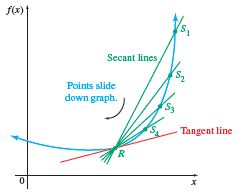 The derivative of the function  at  is defined asorprovided this limit exists.The derivative is the slope generating function at any point x.It is usually set = 0 to find minimum (loss) and maximum (profit) values of .The derivative of the function  at  is defined asorprovided this limit exists.The derivative is the slope generating function at any point x.It is usually set = 0 to find minimum (loss) and maximum (profit) values of .The derivative of the function  at  is defined asorprovided this limit exists.The derivative is the slope generating function at any point x.It is usually set = 0 to find minimum (loss) and maximum (profit) values of .Notations for the Derivative ofEquivalent Expressions for the Change in Useful for describing the equation of a line through two points.Useful for describing the equation of a line through two points.Equivalent Expressions for the Change in A way to write  without the subscripts.A way to write  without the subscripts.Equivalent Expressions for the Change in xUseful for describing the change in  without referring to the individual points.Useful for describing the change in  without referring to the individual points.Equivalent Expressions for the Change in hA way to write x with just one symbol.A way to write x with just one symbol.Equation of the Tangent LineThe tangent line to the graph of  at the point  is given by the equationprovided  exists.The tangent line to the graph of  at the point  is given by the equationprovided  exists.The tangent line to the graph of  at the point  is given by the equationprovided  exists.Existence of the DerivativeThe derivative exists when a function  satisfies all of the following conditions at a point.1.   is continuous,2.   is smooth, and3.   does not have a vertical tangent line.The derivative does not exist when any of the following conditions are true for a function at a point.1.   is discontinuous,2.   has a sharp corner, or3.   has a vertical tangent line.The derivative exists when a function  satisfies all of the following conditions at a point.1.   is continuous,2.   is smooth, and3.   does not have a vertical tangent line.The derivative does not exist when any of the following conditions are true for a function at a point.1.   is discontinuous,2.   has a sharp corner, or3.   has a vertical tangent line.The derivative exists when a function  satisfies all of the following conditions at a point.1.   is continuous,2.   is smooth, and3.   does not have a vertical tangent line.The derivative does not exist when any of the following conditions are true for a function at a point.1.   is discontinuous,2.   has a sharp corner, or3.   has a vertical tangent line.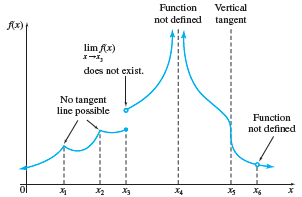 The derivative exists when a function  satisfies all of the following conditions at a point.1.   is continuous,2.   is smooth, and3.   does not have a vertical tangent line.The derivative does not exist when any of the following conditions are true for a function at a point.1.   is discontinuous,2.   has a sharp corner, or3.   has a vertical tangent line.The derivative exists when a function  satisfies all of the following conditions at a point.1.   is continuous,2.   is smooth, and3.   does not have a vertical tangent line.The derivative does not exist when any of the following conditions are true for a function at a point.1.   is discontinuous,2.   has a sharp corner, or3.   has a vertical tangent line.The derivative exists when a function  satisfies all of the following conditions at a point.1.   is continuous,2.   is smooth, and3.   does not have a vertical tangent line.The derivative does not exist when any of the following conditions are true for a function at a point.1.   is discontinuous,2.   has a sharp corner, or3.   has a vertical tangent line.RuleFormula1.  Chain Rule ()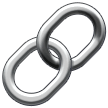 2.  Constant Rule (c)3.  Constant Multiple Rule (c)4.  Sum and Difference Rule (+, )5.  Product Rule ()6.  Quotient Rule ()7.  Power Rule (xn)8.  General Power Rule (xn)9.  Power Rule for 10.  Natural Exponential Rule11.  General Natural Exponential Rule12.  Exponential Rule13.  General Exponential Rule14.  Natural Logorithm Rule15. General Natural Logorithm Rule16.  Logorithm Rule17.  General Logorithm RuleFormEquationGenreal FormSlope-Intercept FormPoint-Slope FormCalculus FormSlopeApplicationBusiness CaseAverage CostIf the total cost to manufacture  items is given by , then the average cost per item is .Marginal Average CostThe marginal average cost is the derivative of the average cost function, .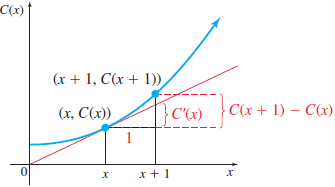 ProfitProfit equals total Revenue minus Cost or Expenses.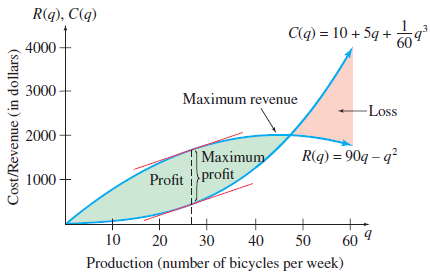 TermDefinitionTest for Increasing and Decreasing Functions1.  If , then  is increasing (slope up).  ↗2.  If , then  is decreasing (slope down).  ↘3.  If , then  is constant (zero slope).  →Critical NumbersThe critical numbers for a function  are those numbers  in the domain of  for which  or  does not exist.Critical PointA critical point is a point whose -coordinate is the critical number  and whose -coordinate is.First Derivative(Slope Formula) finds critical points (min. and max.).Don’t forget to check the boundaries:  and .First Derivative Test1.  If  changes from – to + at c, then  has a relative minimum at .2.  If  changes from + to - at c, then  has a relative maximum at .3.  If , is + c + or − c −, then  is neither.Test for Concavity1.  If  for all , then the graph is concave up.  ⋃2.  If for all , then the graph is concave down. ⋂Second Deriviative Test  Let f ’(c)=0, and f ”(x) exists, then1.  If , then   has a relative minimum at .2.  If , then   has a relative maximum at .3.  If , then the test fails (See  derivative test).If , then cup up    (min.)If, then cup down    (max.)Points of Inflection  Change in concavityIf  is a point of inflection of , then either1.   or2.   does not exist at x = c.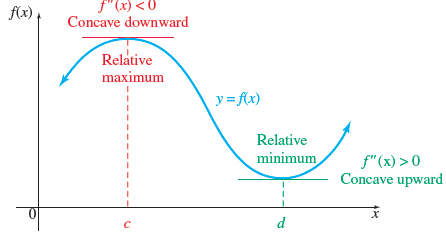 StepDescriptionDescriptionTo sketch the graph of a function :To sketch the graph of a function :To sketch the graph of a function :1.Consider the domain of the function, and note any restrictions. (That is, avoid dividing by 0, taking a square root, or any even root, of a negative number, or taking the logarithm of 0 or a negative number.)Consider the domain of the function, and note any restrictions. (That is, avoid dividing by 0, taking a square root, or any even root, of a negative number, or taking the logarithm of 0 or a negative number.)2.Find the -intercept (if it exists) by substituting  into . Find any -intercepts by solving  if this is not too difficult.Find the -intercept (if it exists) by substituting  into . Find any -intercepts by solving  if this is not too difficult.3.(a) If  is a rational function, find any vertical asymptotes (VA) by investigating where the denominator is 0, and find any horizontal asymptotes (HA) by finding the limits as  and .(b)  If  is an exponential function, find any horizontal asymptotes (HA);        If  is a logarithmic function, find any vertical asymptotes (VA).(a) If  is a rational function, find any vertical asymptotes (VA) by investigating where the denominator is 0, and find any horizontal asymptotes (HA) by finding the limits as  and .(b)  If  is an exponential function, find any horizontal asymptotes (HA);        If  is a logarithmic function, find any vertical asymptotes (VA).4.Investigate symmetry. If , the function is even, so the graph is symmetric about the y-axis. If ,, the function is odd, so the graph is symmetric about the origin.Investigate symmetry. If , the function is even, so the graph is symmetric about the y-axis. If ,, the function is odd, so the graph is symmetric about the origin.5.Find .Locate any critical points by solving the equation  and determining where  does not exist, but  does. Find any relative extrema and determine where  is increasing or decreasing.Find .Locate any critical points by solving the equation  and determining where  does not exist, but  does. Find any relative extrema and determine where  is increasing or decreasing.6.Find .Locate potential inflection points by solving the equation   and determining where  does not exist. Determine where  is concave upward or concave downward.Find .Locate potential inflection points by solving the equation   and determining where  does not exist. Determine where  is concave upward or concave downward.7.Plot the  and  intercepts, the critical points, the inflection points, the asymptotes, and other points as needed. Take advantage of any symmetry found in Step 4.Plot the  and  intercepts, the critical points, the inflection points, the asymptotes, and other points as needed. Take advantage of any symmetry found in Step 4.8.Connect the points with a smooth curve using the correct concavity, being careful not to connect points where the function is not defined.Connect the points with a smooth curve using the correct concavity, being careful not to connect points where the function is not defined.9.Check your graph using a graphing calculator or desmos. If the picture looks very different from what you’ve drawn, see in what ways the picture differs and use that information to help find your mistakes.Check your graph using a graphing calculator or desmos. If the picture looks very different from what you’ve drawn, see in what ways the picture differs and use that information to help find your mistakes.Example ChartExample Chart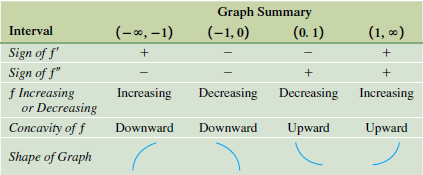 TermDefinition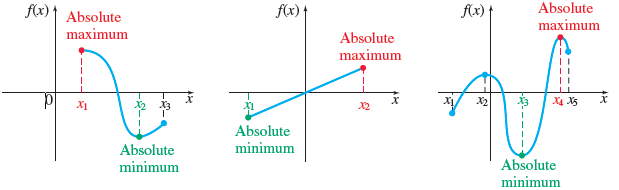 Absolute MaximumLet ƒ be a function defined on some interval.  Let  be a number in the interval.  Then  is the absolute maximum of  on the interval iffor every  in the interval.Absolute MinimumLet ƒ be a function defined on some interval.  Let  be a number in the interval. Then  is the absolute minimum of  on the interval iffor every  in the interval.Absolute Extremum (Extrima)A function  has an absolute extremum (plural: extrema) at  if it has either an absolute maximum or an absolute minimum there.Extreme Value TheoremA function  that is continuous on a closed interval [a, b] will have both an absolute maximum and an absolute minimum on the interval.Finding  Absolute ExtremaTo find absolute extrema for a function  continuous on a closed interval [a, b]:1.  Find all critical numbers for  in (a, b).2.  Evaluate  for all critical numbers in (a, b).3.  Evaluate  for the endpoints a and b of the interval [a, b].4.  The largest value found in Step 2 or 3 is the absolute maximum for  on [a, b], and the smallest value found is the absolute minimum for  on [a, b].Critical Point TheoremSuppose a function  is continuous on an interval I and that  has exactly one critical number in the interval I, located at .If  has a relative maximum at , then this relative maximum is the absolute maximum of  on the interval I.If  has a relative minimum at , then this relative minimum is the absolute minimum of  on the interval I.StepDescriptionSolving  an Applied Extrema ProblemSolving  an Applied Extrema Problem1.Read the problem carefully. Make sure you understand what is given and what is unknown.2.If possible, sketch a diagram. Label the various parts.3.Decide which variable must be maximized or minimized. Express that variable as a function of one other variable.4.Find the domain of the function.5.Find the critical points for the function from Step 3.6.If the domain is a closed interval, evaluate the function at the endpoints and at each critical number to see which yields the absolute maximum or minimum.If the domain is an open interval, apply the critical point theorem when there is only one critical number. If there is more than one critical number, evaluate the function at the critical numbers and find the limit as the endpoints of the interval are approached to determine if an absolute maximum or minimum exists at one of the critical points.Economic Lot Size, Economic Order Quantity, Elasticity of DemandEconomic Lot Size, Economic Order Quantity, Elasticity of DemandElasticity of DemandLet , where  is demand at a price . The elasticity of demand isDemand is inelastic if .Demand is elastic if .Demand has unit elasticity if .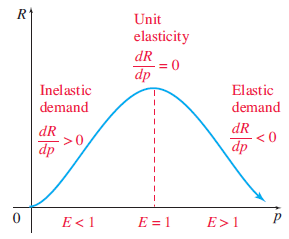 Revenue and Elasticity1.  If the demand is inelastic, total revenue increases as price increases.2.  If the demand is elastic, total revenue decreases as price increases.3.  Total revenue is maximized at the price where demand has unit elasticity.TermDefinitionDefinitionImplicit DifferentiationTo find  for an equation containing  and :1.  Differentiate on both sides of the equation with respect to , keeping in mind that  is assumed to be a function of .2.  Using algebra, place all terms with  on one side of the equals sign and all terms without  on the other side.3.  Factor out , and then divide to solve for .To find  for an equation containing  and :1.  Differentiate on both sides of the equation with respect to , keeping in mind that  is assumed to be a function of .2.  Using algebra, place all terms with  on one side of the equals sign and all terms without  on the other side.3.  Factor out , and then divide to solve for .ExampleProduct RuleChain RuleDistribute.  SubtractDivideCancel common term ()Bring powers to numeratorSimplifyCleanup negative and unit exponentsTermDefinitionSolving a Related Rates Problem1.  Identify all given quantities, as well as the quantities to be found. Draw a sketch when possible.2.  Write an equation relating the variables of the problem.3.  Use implicit differentiation to find the derivative of both sides of the equation in Step 2 with respect to time ().4.  Solve for the derivative giving the unknown rate of change and substitute the given values.ExampleSteps to solve:Identify the known variables and rates of change.Construct an equation relating these quantities.Differentiate both sides of the equation.Solve for the desired rate of change.Substitute the known rates of change and quantities into the equation.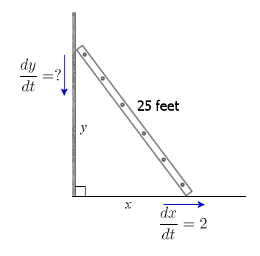 Steps to solve:Identify the known variables and rates of change.Construct an equation relating these quantities.Differentiate both sides of the equation.Solve for the desired rate of change.Substitute the known rates of change and quantities into the equation.DifferentialsFormulaDifferentialsFor a function  whose derivative exists, the differential of , written , is an arbitrary real number (usually small compared with ); the differential of , written , is the product of  and , ororRelative ErrorRelative Error  in %Linear ApproximationLet  be a function whose derivative exists. For small nonzero values of ,andor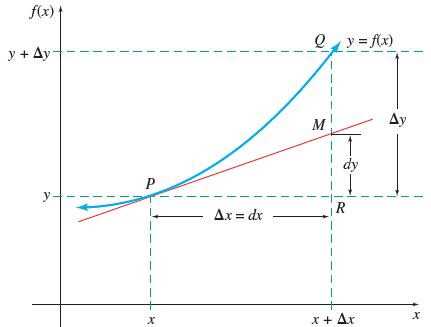 ExampleSolve for Rewrite as RuleFormulasAntiderivativeIf , then  is an antiderivative of .NotationConceptIf  and  are both antiderivatives of a function  on an interval, then there is a constant C such that(Two antiderivatives of a function can differ only by a constant.) The arbitrary real number C is called an integration constant.Indefinite IntegralIf , thenfor any real number C.Power Rule ()For any real number ,Constant Multiple Rule ()Sum or Difference Rule (+, )Indefinite Integrals of Exponential  Functions ()For :Natural Exponential Rule ()Indefinite Integral of MethodFormulaFormulaFormulaSubstitutionEach of the following forms can be integrated using the substitution . Each of the following forms can be integrated using the substitution . Each of the following forms can be integrated using the substitution . SubstitutionForm of the IntegralResultSubstitution1.  Substitution2.  Substitution3.  Substitution MethodIn general there are three cases.  We choose  to be one of the following:1.  the quantity under a root or raised to a power;2.  the quantity in the denominator;3.  the exponent on .Always capture the constant in , such as .Remember that some integrands may need to be rearranged to fit one of these cases.In general there are three cases.  We choose  to be one of the following:1.  the quantity under a root or raised to a power;2.  the quantity in the denominator;3.  the exponent on .Always capture the constant in , such as .Remember that some integrands may need to be rearranged to fit one of these cases.In general there are three cases.  We choose  to be one of the following:1.  the quantity under a root or raised to a power;2.  the quantity in the denominator;3.  the exponent on .Always capture the constant in , such as .Remember that some integrands may need to be rearranged to fit one of these cases.Substitution Method  __   __   __ DefinitionFormulaThe Definite  IntegralIf  is defined on the interval [, ], the definite integral of  from  to  is given byprovided the limit exists, whereand  is any value of  in the ith interval.  aka Riemann sum.Total Change in If  gives the rate of change of  for  in [, ], then the total change in  as  goes from  to  is given byDefinitionFormulaFundamental Theorem of CalculusLet  be continuous on the interval [a, b], and let  be any antiderivative of . Then1.  Constant Multiple of a Function ()2.  Sum or Difference of Functions (+, )3.  Same Bounds4.  Split Bounds5.  Swap BoundsFinding AreaIn summary, to find the area bounded by , and the -axis, use the following steps.1.  Sketch a graph.2.  Find any -intercepts of  in [a, b]. These divide the total region into subregions.3.  The definite integral will be positive for subregions above the -axis and negative for subregions below the -axis. Use separate integrals to find the (positive) areas of the subregions.4.  The total area is the sum of the areas of all of the subregions.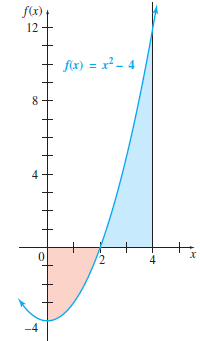 In summary, to find the area bounded by , and the -axis, use the following steps.1.  Sketch a graph.2.  Find any -intercepts of  in [a, b]. These divide the total region into subregions.3.  The definite integral will be positive for subregions above the -axis and negative for subregions below the -axis. Use separate integrals to find the (positive) areas of the subregions.4.  The total area is the sum of the areas of all of the subregions.DefinitionFormula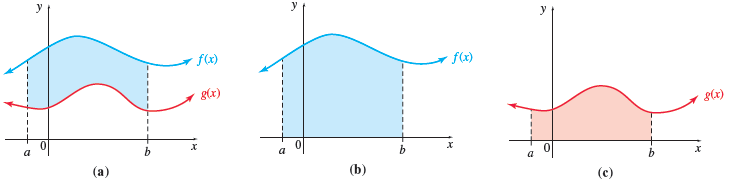 Area  Between Two CurvesIf  and  are continuous functions and  on [a, b], then the area between the curves  and  from  to  is given byConsumers’ SurplusIf  is a demand function with equilibrium price  and equilibrium demand , then Customers’ Surplus is given by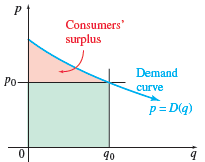 Producers’ SurplusIf  is a supply function with equilibrium price  and equilibrium supply , then Producer’s Surplus is given by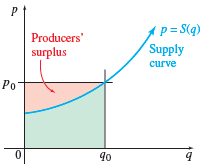 RuleRuleFormulaTrapezoidal RuleTrapezoidal RuleLet  be a continuous function on [a, b] and let [a, b] be divided into n equal subintervals by the points a = x0, x1, x2, ... , xn  = b. Then, by the trapezoidal rule,and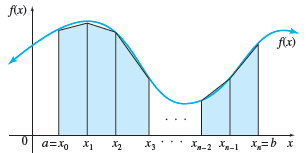 Let  be a continuous function on [a, b] and let [a, b] be divided into n equal subintervals by the points a = x0, x1, x2, ... , xn  = b. Then, by the trapezoidal rule,andSimpson’s RuleSimpson’s RuleLet  be a continuous function on [a, b] and let [a, b] be divided into n equal subintervals by the points a = x0, x1, x2, ... , xn  = b.Then by Simpson’s rule,Where  is even and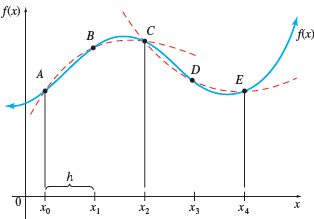 Let  be a continuous function on [a, b] and let [a, b] be divided into n equal subintervals by the points a = x0, x1, x2, ... , xn  = b.Then by Simpson’s rule,Where  is even andTI-84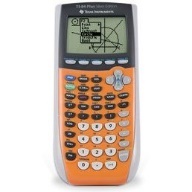 [MATH] fnInt(f(x),x,a,b), [MATH] [1] [ENTER]Example:  [MATH] fnInt(x^2,x,0,1)TI-Nspire CAS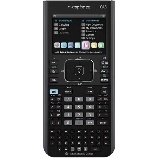 [MENU] [4] Calculus [3] Integral[TAB] [TAB][X] [^] [2] [TAB][TAB] [X] [ENTER]Shortcut: [ALPHA] [WINDOWS] [4]